Préposé au service à la clientèle service à la 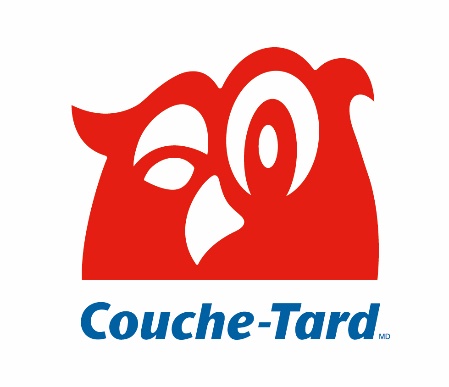 Notre mission chez Couche-Tard/Circle K est de faciliter la vie de nos clients un peu plus chaque jour. Notre réseau mondial de plus de 130 000 personnes qui œuvrent dans plus de 16 000 magasins dans 25 pays rend ceci possible au quotidien pour nos millions de clients. C’est pour cette raison que nous sommes déterminés à aider nos gens à atteindre leurs ambitions et à grandir avec nous. On se distingue par notre culture de fierté : la fierté de servir les autres, en nos gens, ce que nous avons bâti et ce que nous sommes déterminés à accomplir. Débutez votre carrière en magasin et il se peut que vous vous retrouviez à mener une équipe en peu de temps. Joignez-vous à un de nos centres de services et explorez des opportunités locales et internationales, tout en supportant ceux qui font la différence pour nos clients chaque jour et en faisant partie de l’avenir de notre industrie. Peu importe vos ambitions, il y a des opportunités pour vous chez Couche-Tard/Circle K, car ensemble – nous grandissons.Horaire : Temps plein ou temps partiel, jour ou soir (à déterminer selon les besoins et vos disponibilités) Salaire (jour et soir) : 15,20$/h (Prime incluse) + prime de rétention de 500$ après 6 moisPourquoi tu devrais choisir l’un de nos dépanneurs :Ambiance familiale;Jusqu’à 20% de rabais sur presque tout en magasin;Programme de bourses d’études offrant jusqu’à 1000$ par année *;Opportunités d’avancement au sein de l’entreprise;Rabais corporatifs intéressants*;Journées de congé mobiles;Programme de reconnaissance des années de service;Le port du jeans durant les heures de travail. * Certaines conditions s’appliquent À quoi ressemblera ton quotidien dans un de nos dépanneurs :Dépasser les attentes des clients en les accueillant et en leur offrant un service rapide et exact;Effectuer les transactions et assurer le balancement de la caisse;Autoriser et surveiller les pompes à essence (si applicable);Prendre part à l’optimisation des ventes et à la rentabilité du magasin;Remplir les étalages, faire la rotation, le ‘’facing’’ et l’étiquetage des produits;S’occuper de l’approvisionnement du café et de certains aliments et pâtisserie (si applicable);S’assurer que le magasin soit propre et attrayant. Ce que nous cherchons pour l’un de nos dépanneurs :Des gens souriants;Bonne aptitude pour le service à la clientèle;Apte à rester debout pendant de longues périodes.Apte à soulever et à transporter de la marchandise régulièrement, fréquemment et sans aide, au besoin. Le poids de la marchandise peut varier pouvant peser jusqu’à 12 kg (25 lb) Pour en savoir plus, consultez notre site internet : https://carrieres-couchetard.com Viens grandir avec nous ! Suivez-nous sur LinkedIn! Le masculin est utilisé, sans discrimination, afin d’alléger le texte. Nous remercions tous les candidats de l’intérêt qu’ils portent à ce poste; seules les personnes sélectionnées seront contactées.

Couche-Tard / Circle K valorise la diversité sur le lieu de travail et s'engage à respecter l'équité en matière d'emploi en encourageant les candidatures des groupes désignés suivants : les femmes, les autochtones, les personnes handicapées et les membres des minorités visibles.  Des accommodements sont disponibles sur demande pour les candidats qui participent à tous les aspects du processus de sélection.